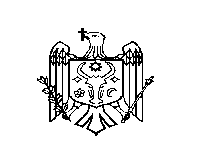 DECIZIE nr. 3/7din 09 iunie 2017Cu privire la aprobarea Consiliilor administrative ale Instituțiilor Medico-Sanitare Publice din raionul Ștefan VodăAferent demersurilor conducătorilor Instituțiilor Medico-Sanitare Publice din raionul Ștefan Vodă;În conformitate cu prevederile ordinului Ministerului Sănătății nr. 1086 din 30.12.2016 cu privire la aprobarea Regulamentului-cadru de organizare și funcționare ale prestatorilor de servicii de sănătate;În baza art. 43 alin. (1), lit. q) şi art. 46 din Legea nr. 436–XVI din 28 decembrie 2006 privind administraţia publică locală, Consiliul raional Ştefan Vodă DECIDE:1. Se aprobă componența nominală a Consiliilor administrative, după cum urmează:1.1. Instituția Medico-Sanitară Publică Spitalul raional Ștefan Vodă, conform anexei nr.1.1.2. Instituția Medico-Sanitară Publică Centrul de sănătate Ștefan Vodă, conform anexei nr.2.1.3. Instituția Medico-Sanitară Publică Centrul de sănătate Talmaza, conform anexei nr.3.1.4. Instituția Medico-Sanitară Publică Centrul de sănătate Olănești, conform anexei nr.4.1.5. Instituția Medico-Sanitară Publică Centrul de sănătate Antonești, conform anexei nr.5.1.6. Instituția Medico-Sanitară Publică Centrul de sănătate Crocmaz, conform anexei nr.6.2. Se stabileşte, că în cazul eliberării din funcţie a membrilor Consiliilor administrative ale instituţiilor medico-sanitare publice raionale, atribuţiile acestora vor fi exercitate de persoanele nou-desemnate în funcţiile respective, fără a fi adoptată o nouă decizie.3. Se abrogă decizia Consiliului raional nr. 6/13 din 17.09.2015 cu privire la aprobarea componenţei nominale a consiliilor administrative ale instituţiilor medico-sanitare publice raionale.4. Controlul executării prezentei decizii se atribuie dlui Vasile Gherman, vicepreședintele raionului.5. Prezenta decizie se aduce la cunoştinţă:Oficiului teritorial Căuşeni al Cancelariei de Stat;Prestatorilor de servicii de sănătate din raionul Ștefan Vodă;Ministerului Sănătății;Prin publicare pe pagina web și în Monitorul Oficial al Consiliului raional Ştefan Vodă.Preşedintele şedinţei                                                                                     Nicolae OrlovSecretarul Consiliului raional                                                                                   Ion ŢurcanAnexă nr. 1la decizia Consiliului raional Ștefan Vodănr. 3/7 din 09 iunie 2017COMPONENŢA NOMINALĂ a Consiliului administrativ IMSP „Spitalul raional Ştefan Vodă”Anexă nr. 2la decizia Consiliului raional Ștefan Vodănr. 3/7 din 09 iunie 2017COMPONENŢA NOMINALĂ a Consiliului administrativ IMSP „Centrul medicilor de familie Ştefan Vodă”Victoria Cucerenco, medic de familie OMF Popeasca;Ana Sirotenco, medic ginecolog, reprezentant ONG.Anexă nr. 3la decizia Consiliului raional Ștefan Vodănr. 3/7 din 09 iunie 2017COMPONENŢA NOMINALĂ a Consiliului administrativ IMSP „Centrul de sănătate Talmaza”Anexă nr. 4la decizia Consiliului raional Ștefan Vodănr. 3/7 din 09 iunie 2017COMPONENŢA NOMINALĂ a Consiliului administrativ IMSP „Centrul de sănătate Olănești”Anexă nr. 5la decizia Consiliului raional Ștefan Vodănr. 3/7 din 09 iunie 2017COMPONENŢA NOMINALĂ a Consiliului administrativ IMSP „Centrul de sănătate Antonești”Anexă nr. 6la decizia Consiliului raional Ștefan Vodănr. 3/7 din 09 iunie 2017COMPONENŢA NOMINALĂ a Consiliului administrativ IMSP „Centrul de sănătate Crocmaz”REPUBLICAMOLDOVACONSILIUL RAIONAL ŞTEFAN VODĂPreşedinte:Membri: Vasile Gherman, vicepreşedintele raionului; Maria Pălărie, consilier raional; Vitalie Peșterău, medic traimatolog-chirurg; Parascovia Boian, șef, secția consultativă IMSP SR Ștefan Vodă; Iurie Cheptănari, medic dermatovenerolog, reprezentant ONG.PreşedinteMembri: Vasile Gherman, vicepreşedintele raionului; Maria Pălărie, consilier raional; Natalia Ohrimovschi, medic de familie OMF Răscăieţi;PreşedinteMembri: Vasile Gherman, vicepreşedintele raionului; Maria Pălărie, consilier raional; Lidia Roșca, asistent medical superior, IMSP CS Talmaza; Daria Surdu, contabil IMSP CS Talmaza; Iurie Cheptănari, medic dermatovenerolog, reprezentant ONG.Preşedinte:Membri: Vasile Gherman, vicepreşedintele raionului; Maria Pălărie, consilier raional; Valentina Rotaru, medic de familie IMSP CS Olănești; Natalia Lutencu, contabil, IMSP CS Olănești. Ana Sirotenco, medic ginecolog, reprezentant ONG.Preşedinte:Membri: Vasile Gherman, vicepreşedintele raionului; Maria Pălărie, consilier raional; Vasile Gherman, vicepreşedintele raionului; Maria Pălărie, consilier raional; Nicolae Palanciuc, medic de familie OMF Carahasani, Corina Moraru, contabil IMSP CS Antonești; Iurie Cheptănari, medic dermatovenerolog, reprezentant ONG; Nicolae Palanciuc, medic de familie OMF Carahasani, Corina Moraru, contabil IMSP CS Antonești; Iurie Cheptănari, medic dermatovenerolog, reprezentant ONG;Preşedinte:Membri: Vasile Gherman, vicepreşedintele raionului; Maria Pălărie, consilier raional; Stela Ciobanu, asistentă medicală superioară, IMSP CS Crocmaz; Raisa Sclerenco, contabil, IMSP CS Crocmaz; Iurie Cheptănari, medic dermatovenerolog, reprezentant ONG;